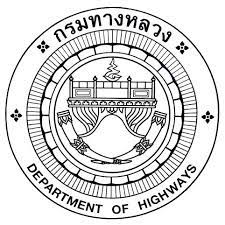 แบบแสดงข้อมูลบุคคลประกอบการพิจารณากลั่นกรองเพื่อขึ้นบัญชีรายชื่อผู้ผ่านการกลั่นกรองเพื่อแต่งตั้งให้ดำรงตำแหน่งประเภทอำนวยการ ของกรมทางหลวง กลุ่มที่............ กลุ่มตำแหน่ง............................................. ----------------------------------------------1. ชื่อ.......................................นามสกุล ..............................................................................................................................2. วัน เดือน ปี เกิด .......................................................... อายุ ............. ปี .......... เดือน.......... วัน (นับถึงวันปิดรับสมัคร) วันเกษียณอายุราชการ.....................................................................................................................................................3. ปัจจุบันดำรงตำแหน่ง............................................................................ตำแหน่งเลขที่...................................................สังกัด ................(ระบุชื่อส่วน/กลุ่ม/ฝ่าย และชื่อหน่วยงาน) .................................................................... กรมทางหลวงปฏิบัติราชการในตำแหน่ง/รักษาราชการแทน/รักษาการในตำแหน่ง (ถ้ามี)……….…………………………………………..…..………………………………………………………………………………………………………………………………………………………………………โทรศัพท์ที่ทำงาน ....................................... มือถือ ....................................... E-mail ….…………………....….............…....4. เงินเดือน ................................................ บาท   5. ประวัติการศึกษา  (ให้เริ่มจากคุณวุฒิที่ใช้บรรจุเข้ารับราชการ และสูงกว่า (ถ้ามี) ที่บันทึกไว้ใน ก.พ. 7)6. ใบอนุญาตประกอบวิชาชีพ  (ถ้ามี)                  มีใบอนุญาตประกอบวิชาชีพวิศวกรรมควบคุม  ระดับ.......................... สาขา..................................................                  เลขทะเบียน.................วันออกใบอนุญาต.........................วันหมดอายุ............................................................                 ไม่มีใบอนุญาตประกอบวิชาชีพวิศวกรรมควบคุมหมายเหตุ :   เฉพาะการสมัครในกลุ่มที่ 3 กลุ่มตำแหน่งอำนวยการเฉพาะด้าน (วิศวกรรมโยธา) ระดับต้น เท่านั้น                                ที่ต้องแนบสำเนาใบอนุญาตประกอบวิชาชีพ ที่ยังมีผลบังคับใช้ภายในวันปิดรับสมัคร พร้อมลงลายมือชื่อรับรองสำเนาถูกต้องด้วย7. บรรจุเข้ารับราชการเมื่อวันที่ .................................................. ในตำแหน่ง ...................................................................	ระดับ ...................... สังกัด ............................................ อายุราชการ ...... ปี ...... เดือน.....วัน (นับถึงวันปิดรับสมัคร)    (จากเริ่มรับราชการจนถึงปัจจุบัน ให้เขียนครอบคลุมการดำรงตำแหน่งในระดับสูงขึ้นแต่ละระดับ ตลอดจนการเปลี่ยนแปลงการดำรงตำแหน่งในสายงานต่าง ๆ )8. การฝึกอบรม (หลักสูตรที่สำคัญ เกี่ยวข้อง เกื้อกูล และเป็นประโยชน์กับการบริหารงานในตำแหน่งที่เข้ารับการกลั่นกรอง)9. การดูงานที่สำคัญ10. การปฏิบัติงานพิเศษที่ผ่านมา11. ประสบการณ์ในงานที่หลากหลาย จำนวน .............. ต่าง ดังนี้		กรณีที่ 1  ไม่ได้ดำรงตำแหน่ง หรือยังไม่เคยดำรงตำแหน่งประเภทอำนวยการ       				1) …………….. ต่างสายงาน		2) ................. ต่างหน่วยงาน       				3) ................. ต่างพื้นที่ 			4) ................. ต่างลักษณะงาน		กรณีที่ 2  ดำรงตำแหน่งหรือเคยดำรงตำแหน่งประเภทอำนวยการหมายเหตุ : เฉพาะกรณีที่ 1  ต้องแนบแบบรับรองประสบการณ์ในงานที่หลากหลาย12. ความสามารถพิเศษ  ความชำนาญพิเศษ และทักษะที่ประสบความสำเร็จ  เช่น	12.1  ภาษาอังกฤษ		ดีมาก		ดี		พอใช้	12.2  คอมพิวเตอร์		ดีมาก		ดี		พอใช้	12.3  ด้านอื่น ๆ 		ดีมาก		ดี		พอใช้                        โปรดระบุ ..............................................................................................................................13. ผลงานด้านการบริหาร ด้านวิชาการ หรืออื่น ๆ ที่สำคัญ มีความโดดเด่น หรือได้รับการยกย่องหมายเหตุ  :  ให้ระบุว่าท่านมีส่วนร่วมที่ทำให้ได้รับรางวัลนั้นอย่างไรหรือจัดส่งเอกสารหลักฐานเพื่อประกอบการพิจารณา14. ประวัติการได้รับโทษทางวินัย คดีอาญา และคดีล้มละลาย          	เคยถูกลงโทษทางวินัย				  ไม่เคยถูกลงโทษทางวินัย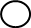 	    อยู่ระหว่างถูกดำเนินการทางวินัย		  ไม่อยู่ระหว่างถูกดำเนินการทางวินัย		อยู่ระหว่างถูกดำเนินคดีอาญา			  ไม่อยู่ระหว่างถูกดำเนินคดีอาญาอยู่ระหว่างถูกดำเนินคดีล้มละลาย		  ไม่อยู่ระหว่างถูกดำเนินคดีล้มละลาย15. คุณลักษณะส่วนบุคคลของผู้สมัครที่เห็นว่าโดดเด่นและมีประโยชน์ต่อการปฏิบัติงาน................................................................................................................................................................................................................................................................................................................................................................................................................................................................................................................................................................................................................................................................................................................................................................................................................................................................................................................................................................................................................................................................................................................................................................................................................................................................................................................................................................................................16. ประสบการณ์หรือพฤติกรรมที่สามารถแสดงให้เห็นถึงความรับผิดชอบ การรักษาวินัย การพัฒนาตนเองความขยันหมั่นเพียรอุทิศเวลาให้ราชการ  (ท่านสามารถพิมพ์เพิ่มเติมในกระดาษ A4 ไม่เกิน 2 หน้ากระดาษ A4)  ................................................................................................................................................................................................................................................................................................................................................................................................................................................................................................................................................................................................................................................................................................................................................................................................................................................................................................................................................................................................................................................................................................................................................................................................................................................................................................................................................................................................ทั้งนี้ ข้าพเจ้ายินยอมให้กองการเจ้าหน้าที่ กรมทางหลวง นำข้อมูลส่วนบุคคลไปใช้ตามอำนาจหน้าที่เพื่อประโยชน์ของทางราชการตามกฎหมายที่เกี่ยวข้องข้าพเจ้าขอรับรองว่าข้อมูลที่ได้แจ้งไว้ในใบสมัครนี้ถูกต้องครบถ้วนทุกประการลงลายมือชื่อผู้สมัคร .............................................................       					             (..............................................................)           ตำแหน่ง ............................................................... 			                         วัน/เดือน/ปี.....................................................หมายเหตุ : เพื่อประโยชน์ของผู้เข้ารับการกลั่นกรองฯ กรุณากรอกข้อมูลให้ครบถ้วนชัดเจนซึ่งข้อมูลทั้งหมดเป็นประโยชน์ต่อการพิจารณาระดับการศึกษาชื่อปริญญา (สาขา)สถาบันประเทศปีที่สำเร็จการศึกษาการรับทุนต่ำกว่า ป.ตรีปริญญาตรีปริญญาโทปริญญาเอกอื่น ๆ ที่สำคัญตำแหน่ง/ระดับ/สังกัดช่วงเวลาที่ดำรงตำแหน่งช่วงเวลาที่ดำรงตำแหน่งระยะเวลา(....ปี....เดือน....วัน)ตำแหน่ง/ระดับ/สังกัดเริ่มต้นสิ้นสุดระยะเวลา(....ปี....เดือน....วัน)หลักสูตร/หน่วยงานที่จัดสถานที่อบรมระหว่างวันที่เรื่องสถานที่ระหว่างวันที่เรื่องสถานที่ระหว่างวันที่วัน เดือน ปีชื่อรางวัล/ประกาศเกียรติคุณผลงานที่ประจักษ์สถาบัน/ผู้มอบ